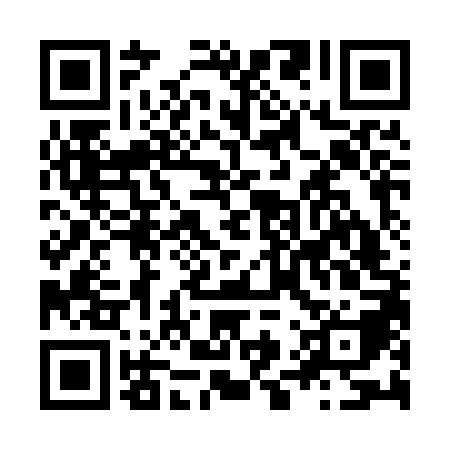 Ramadan times for Pamhagen, AustriaMon 11 Mar 2024 - Wed 10 Apr 2024High Latitude Method: Angle Based RulePrayer Calculation Method: Muslim World LeagueAsar Calculation Method: ShafiPrayer times provided by https://www.salahtimes.comDateDayFajrSuhurSunriseDhuhrAsrIftarMaghribIsha11Mon4:304:306:1312:023:135:535:537:2912Tue4:284:286:1112:023:145:545:547:3113Wed4:264:266:0912:023:155:555:557:3314Thu4:244:246:0712:013:165:575:577:3415Fri4:214:216:0512:013:175:585:587:3616Sat4:194:196:0312:013:186:006:007:3717Sun4:174:176:0112:013:196:016:017:3918Mon4:154:155:5912:003:206:036:037:4119Tue4:134:135:5712:003:206:046:047:4220Wed4:104:105:5512:003:216:066:067:4421Thu4:084:085:5311:593:226:076:077:4522Fri4:064:065:5111:593:236:086:087:4723Sat4:044:045:4911:593:246:106:107:4924Sun4:014:015:4711:593:246:116:117:5025Mon3:593:595:4511:583:256:136:137:5226Tue3:573:575:4311:583:266:146:147:5427Wed3:543:545:4011:583:276:166:167:5628Thu3:523:525:3811:573:286:176:177:5729Fri3:503:505:3611:573:286:196:197:5930Sat3:473:475:3411:573:296:206:208:0131Sun4:454:456:3212:564:307:217:219:021Mon4:424:426:3012:564:307:237:239:042Tue4:404:406:2812:564:317:247:249:063Wed4:384:386:2612:564:327:267:269:084Thu4:354:356:2412:554:337:277:279:105Fri4:334:336:2212:554:337:287:289:116Sat4:304:306:2012:554:347:307:309:137Sun4:284:286:1812:544:357:317:319:158Mon4:254:256:1612:544:357:337:339:179Tue4:234:236:1412:544:367:347:349:1910Wed4:204:206:1212:544:377:367:369:21